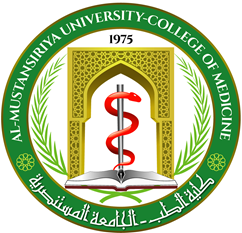 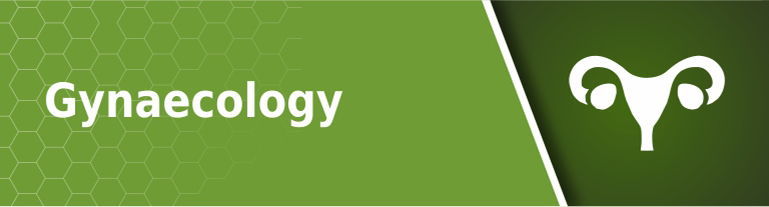 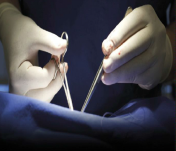 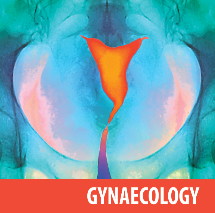 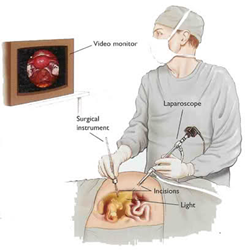 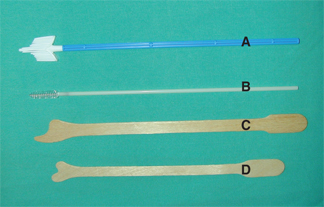 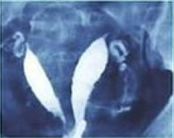 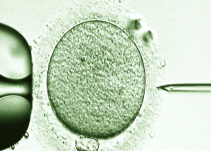 Name of studentGroup No.الأسبوع الأولالاحدد. زينب عبدالاميرالأسبوع الأولالاحدد. زينب عبدالاميرTime: 8.30-11.00 amSkill lab /outpatient clinicIntroduction on logbook and gyn. Course.laparoscopyHysteroscopyمشاهدة سلايدات على الموضوععرض الأدوات المستخدمة في هذه العمليات وفيديوهات كاملة عنهاTime: 8.30-11.00 amSkill lab /outpatient clinicIntroduction on logbook and gyn. Course.laparoscopyHysteroscopyمشاهدة سلايدات على الموضوععرض الأدوات المستخدمة في هذه العمليات وفيديوهات كاملة عنهاCase 2.Case 1.SignatureSignatureالأسبوع الأولالاثنيند. هديل عليالأسبوع الأولالاثنيند. هديل عليTime: 8.30-11.00 amSkill lab \ outpatient clinicCounselling patient and her partner about infertility and available treatment including treatment of patient with endometriosis seeking to get pregnancy.Counselling patient with PCOS   seeking to get pregnancy.مشاهدة سلايدات على الموضوعزيارة وحدة العقم معرفة العلاجات المختلفة والتحاليل التي تجرى للمريضات في وحدة العقمTime: 8.30-11.00 amSkill lab \ outpatient clinicCounselling patient and her partner about infertility and available treatment including treatment of patient with endometriosis seeking to get pregnancy.Counselling patient with PCOS   seeking to get pregnancy.مشاهدة سلايدات على الموضوعزيارة وحدة العقم معرفة العلاجات المختلفة والتحاليل التي تجرى للمريضات في وحدة العقمCase 2.Case 1.SignatureSignatureالأسبوع الأولالثلاثاءد. الاءالأسبوع الأولالثلاثاءد. الاءTime: 8.30-11.00 amSkill lab \ outpatient clinicApproach to an amenorrheic patient (primary and secondary amenorrhea).Hyperprolactinaemia.مشاهدة سلايدات على الموضوعTime: 8.30-11.00 amSkill lab \ outpatient clinicApproach to an amenorrheic patient (primary and secondary amenorrhea).Hyperprolactinaemia.مشاهدة سلايدات على الموضوعCase 2.Case 1.SignatureSignatureالأسبوع الأولالاربعاءد. هديل جاسمالأسبوع الأولالاربعاءد. هديل جاسمTime: 8.30- 11.00 amSkill lab \ outpatient clinicManagement of patient with molar pregnancy and follow up.Management of patient suspected to have ectopic pregnancy, miscarriage.   مشاهدة سلايدات على الموضوعTime: 8.30- 11.00 amSkill lab \ outpatient clinicManagement of patient with molar pregnancy and follow up.Management of patient suspected to have ectopic pregnancy, miscarriage.   مشاهدة سلايدات على الموضوعCase 2.Case 1.SignatureSignatureالأسبوع الأولالخميسد. زينةالأسبوع الأولالخميسد. زينةTime: 8.30-11.00 am	Skill lab\ outpatient clinicManagement of abnormal Pap smear. Colposcopy.Demonstration on the doll how to perform Pap smear.Time: 8.30-11.00 am	Skill lab\ outpatient clinicManagement of abnormal Pap smear. Colposcopy.Demonstration on the doll how to perform Pap smear.Case 2.Case 1.SignatureSignatureالأسبوع الثانيالاحدد. زينب عبدالاميرالأسبوع الثانيالاحدد. زينب عبدالاميرTime: 8.30-11.00amSkill lab \ outpatient clinicManagement of patient with abnormal vaginal bleeding.Approach patient with PMB.عمل سونار امام الطلاب لمعرفة كيفية قياس ال ET معرفة كيفية قراءة السونار (عرض تقارير سونار للطلاب ومعرفة كيف يقرأ السونار).مشاهدة سلايدات على الموضوعTime: 8.30-11.00amSkill lab \ outpatient clinicManagement of patient with abnormal vaginal bleeding.Approach patient with PMB.عمل سونار امام الطلاب لمعرفة كيفية قياس ال ET معرفة كيفية قراءة السونار (عرض تقارير سونار للطلاب ومعرفة كيف يقرأ السونار).مشاهدة سلايدات على الموضوعCase 2.Case 1.SignatureSignatureالأسبوع الثانيالاثنيند. هديل عليالأسبوع الثانيالاثنيند. هديل عليTime: 8.30-11.00 amSkill lab \ outpatient clinicCounselling about contraception and its types.Show the types of contraception available in hospital.مشاهدة سلايدات عن الموضوع وزيارة استشارية تنظيم الاسرةTime: 8.30-11.00 amSkill lab \ outpatient clinicCounselling about contraception and its types.Show the types of contraception available in hospital.مشاهدة سلايدات عن الموضوع وزيارة استشارية تنظيم الاسرةCase 2.Case 1.SignatureSignatureالأسبوع الثانيالثلاثاءد. الاءالأسبوع الثانيالثلاثاءد. الاءTime: 8.30-11.00 amSkill lab \ outpatient clinicManagement of patient with vaginal discharge (how to differentiate between lower genital tract infection & PID).How to perform speculum examination types and its uses, high vaginal swab, urethral swab, end cervical swab, bimanual vaginal examination.مشاهدة سلايدات على الموضوعTime: 8.30-11.00 amSkill lab \ outpatient clinicManagement of patient with vaginal discharge (how to differentiate between lower genital tract infection & PID).How to perform speculum examination types and its uses, high vaginal swab, urethral swab, end cervical swab, bimanual vaginal examination.مشاهدة سلايدات على الموضوعCase 2.Case 1.SignatureSignatureالأسبوع الثانيالاربعاءد. هديل جاسمالأسبوع الثانيالاربعاءد. هديل جاسمTime: 8.30-11.00 amSkill lab \ outpatient clinic Surgical procedure in gynecology. Instrument in gynecology & suture material.  مشاهدة سلايدات على الموضوعTime: 8.30-11.00 amSkill lab \ outpatient clinic Surgical procedure in gynecology. Instrument in gynecology & suture material.  مشاهدة سلايدات على الموضوعCase 2.Case 1.SignatureSignatureالأسبوع الثانيالخميسد. زينة عبداللهالأسبوع الثانيالخميسد. زينة عبداللهTime: 8.30-11.00 amSkill lab \ outpatient clinicDrugs in gynecology.Slides in gynecology.Time: 8.30-11.00 amSkill lab \ outpatient clinicDrugs in gynecology.Slides in gynecology.Case 2.Case 1.SignatureSignatureالأسبوع الثالثالاحدد. زينب عبدالاميرالأسبوع الثالثالاحدد. زينب عبدالاميرTime: 8.30-11.00 amSkill lab / outpatient clinicHysterosalpingography, Picture of u/s in gynecology, x-ray.Management of patient with fibroid.Time: 8.30-11.00 amSkill lab / outpatient clinicHysterosalpingography, Picture of u/s in gynecology, x-ray.Management of patient with fibroid.Case 2.Case 1.SignatureSignatureالأسبوع الثالثالاثنيند. هديل عليالأسبوع الثالثالاثنيند. هديل عليTime: 8.30-11.00 am Skill lab \ outpatient clinicIUCD insertion and removal (demonstration on demies).Complications of IUCD and management of pregnancy with IUCD.Management of missed loop.  مشاهدة سلايدات على الموضوعTime: 8.30-11.00 am Skill lab \ outpatient clinicIUCD insertion and removal (demonstration on demies).Complications of IUCD and management of pregnancy with IUCD.Management of missed loop.  مشاهدة سلايدات على الموضوعCase 2.Case 1.SignatureSignatureالأسبوع الثالثالثلاثاءد. الاء الأسبوع الثالثالثلاثاءد. الاء Time: 8.30-11.00 amSkill lab \ outpatient clinicOvarian cyst: management of patient with ovarian cyst including chocolate cyst treatment.Counseling of patient with recurrent pregnancy loss. مشاهدة سلايدات على الموضوعTime: 8.30-11.00 amSkill lab \ outpatient clinicOvarian cyst: management of patient with ovarian cyst including chocolate cyst treatment.Counseling of patient with recurrent pregnancy loss. مشاهدة سلايدات على الموضوعCase 2.Case 1.SignatureSignatureالأسبوع الثالثالاربعاءهديل جاسمالأسبوع الثالثالاربعاءهديل جاسمTime: 8.30-11.00 amGynecologic ward \ outpatient clinicزيارة الردهة النسائيةTime: 8.30-11.00 amGynecologic ward \ outpatient clinicزيارة الردهة النسائيةCase 2.Case 1.SignatureSignature